Informatie jeugdleidersAlgemeenDe jeugdleiders zijn verantwoordelijk voor de begeleiding van hun spelers voor, tijdens en na de wedstrijd zowel op het veld als in de kleedkamer. Het is aan te bevelen om als duo te opereren met een andere leider (ouder), ter assistentie en eventueel vervanging.De jeugdleiders maken bij de aanvang van het seizoen een lijst van alle spelers, incl. adres, telefoonnummer, email-adres en KNVB relatienummer (geldt alleen voor kabouters t/m JO-19 junioren). Eveneens een overzicht van het competitieprogramma, rijschema voor de ouders en een was-schema voor de kleding.De jeugdleiders of ouders zorgen ervoor dat elke speler met pasfoto, e-mailadres en mobielnummer goed in Sportlink en de KNVB voetbal apps staat geregistreerd onder het juiste jeugdteam.Spelers goed duidelijk maken dat hij/zij tijdig afzegt (uiterlijk vóór vrijdagmorgen 10.00 uur). In bepaalde gevallen kan de wedstrijd (i.o.m. wedstrijdsecretaris) verschoven of uitgesteld worden.In geval van problemen en/of knelpunten binnen een team dient de trainer, of de leider dit zo spoedig mogelijk kenbaar te maken bij de desbetreffende leeftijdscoördinator. Vroegtijdig signaleren en communiceren, draagt in het algemeen bij tot een snelle oplossing van problemen en/of knelpunten.Waardevolle bezittingen, evenals dure kleding en schoenen, dienen zoveel als mogelijk thuis gelaten te worden. TIP: De leiders dienen waardevolle bezittingen voor aanvang van thuis- en uitwedstrijden in te nemen en in een tasje bij zich te houden of bij een ouder/ reserve speler in bewaring te geven. GOMOS aanvaardt geen aansprakelijkheid in geval van vermissingen of beschadigingen van eigendom van derden.De jeugdleider zorgt ervoor dat de ballen zijn opgepompt, en dat er een watertas, spons, bidon, intrapballen, wedstrijdbal (bij thuiswedstrijd), aanvoerdersband, keepershandschoenen aanwezig zijn.Opstelling maken met wisselbeurten, wissels trainingsjack laten aantrekken. Alle spelers krijgen zoveel mogelijk evenveel speelminuten.Douchen na wedstrijden is in principe verplicht (ook het dragen van slippers).Het dragen van scheenbeschermers tijdens wedstrijden en trainingen is verplicht.Zorg voor een nette uitstraling van onze teams. Dus shirt in de broek en kousen omhoog.Periodieke afstemming met trainer m.b.t. aspecten waar aandacht aan geschonken dient te worden op de training.Bij vriendschappelijke wedstrijden ruim van tevoren contact opnemen met de wedstrijdsecretaris, zodat er gekeken kan worden of er een veld beschikbaar is. Regelen van sleutel voor leiderskamer i.v.m. ranja/thee in de rust en sleutel voor kleedkamers. Een algeheel overzicht van de veldbezetting is belangrijk voor de organisatie van alle wedstrijden.Tijden van spelen en trainen staan op de website en de KNVB apps vermeld.Taken bij thuiswedstrijdenDe leider kan op de KNVB app op de eigen mobiele telefoon de veld- en kleedkamerindeling zien. Biedt de leider(s) van de tegenpartij en de scheidsrechter in de leiderskamer een kop koffie aan. Daar is een vrijwilliger aanwezig om koffie te schenken.Bij thuiswedstrijden vult de leider tijdig in de KNVB-app (wedstrijdzaken app) voor het team de team- en stafleden in en eventuele gastspelers. Accordeert (is tevens verzenden) voor aanvang van de wedstrijd in de wedstrijdzaken-app het team, zodat de scheidsrechter voor aanvang van de wedstrijd in de wedstrijdzaken-app het team kan controleren en ook kan accorderen.Regel bij thuiswedstrijden tijdig een scheidsrechter (en grensrechter). Dit kunnen ook ouders, familieleden, kennissen, buren of voetballiefhebbers zijn. TIP: Probeer een vaste scheidsrechter te vinden.Thee of ranja in de rust wordt verzorgd in de kleedkamer waar jullie als team omkleden. Bij verplaatste wedstrijden, is het misschien handig om één van de ouders te vragen om ranja klaar te zetten. Uiteindelijk moet je niet alles zelf doen, maar ook de andere ouders erbij betrekken.De leider dient vooraf ook uit te zoeken of zijn team in een reservetenue moet aantreden. Dit geldt voor thuiswedstrijden. De uitgifte van het reservetenue loopt via de leiderskamerdienst. Het tenue moet na gebruik zo snel mogelijk gewassen en bij de leider thuis teruggebracht worden. Registreer wie de reserve tenue wast.Bij pupillenwedstrijden vooraf de pupillendoeltjes klaarzetten.Na afloop de kleedkamer, ook die van de tegenstander schoon achter laten en de thee/ranja houder terugbrengen naar de leiderskamer (als die nog niet is opgehaald).Taken bij uitwedstrijdenBij uitwedstrijden dient elk team zelf voor vervoer te zorgen. De leider regelt aan het begin van een seizoenshelft het vervoer, zo mogelijk via een vervoersschema welke hij doorspeelt aan de ouders. Tweemaal per seizoen per team. De spelers en leiders (indien geregistreerd KNVB lid) zijn tijdens de reis naar en van het veld van een te bezoeken vereniging, verzekerd volgens KNVB normen. Dit geldt overigens alleen wanneer de kortste route wordt gevolgd en in colonne wordt gereden. Bij uitwedstrijden wordt altijd vertrokken vanaf de parkeerplaats bij v.v. GOMOS. Alleen in bijzondere omstandigheden kan hier van worden afgeweken.De leider stelt zich op de hoogte van de ligging van het veld van de tegenstander en de te volgen route. Maak duidelijke afspraken over gezamenlijk vertrek.Ook bij uitwedstrijden vult de leider tijdig in de KNVB-app (wedstrijdzaken app) voor het team de team- en stafleden in en eventuele gastspelers. Accordeert (is tevens verzenden) voor aanvang van de wedstrijd in de wedstrijdzaken-app het team, zodat de scheidsrechter voor aanvang van de wedstrijd in diezelfde wedstrijdzaken-app het team kan controleren en ook kan accorderen.Digitale Wedstrijd Formulier (DWF)Als je als manager/leider je team wilt samenstellen en bij thuiswedstrijden de stand wil doorgeven van het Digitale Wedstrijd Formulier moet het volgende gebeuren:1. Je moet lid zijn/worden van GOMOS (via de ledenadministratie).2. Je moet de wedstrijdzaken app van de KNVB downloaden(oranje icoon). Inloggen met jouw e-mail adres, dat bij GOMOS (en de KNVB) bekend is.3. Na het inloggen naar linksboven gaan, menu aanklikken. Dan naar je wedstrijd gaan en aanklikken. Daarna het DWF aanklikken en teamleden, waar nodig veranderen. Ook de scheidsrechter moet je zelf invullen.4. De uitslag kan door 2 personen vastgelegd worden: de scheidsrechter en de wedstrijdsecretaris.!!!5. Vaak heeft de scheidsrechter de app niet eens, dus moet je zelf de wedstrijd kunnen vastleggen, door de manager/leider zijn naam invullen bij scheidsrechter!!6. Ga ermee aan de slag en probeer het gewoon.Kom je er niet uit, dan geeft de wedstrijdsecretaris graag mondeling een toelichting.Namens het jeugdbestuur en TC v.v. GOMOS NORG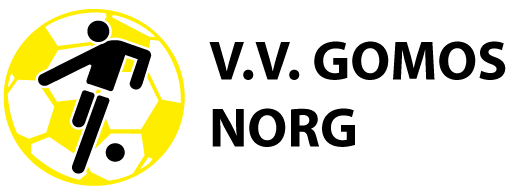 